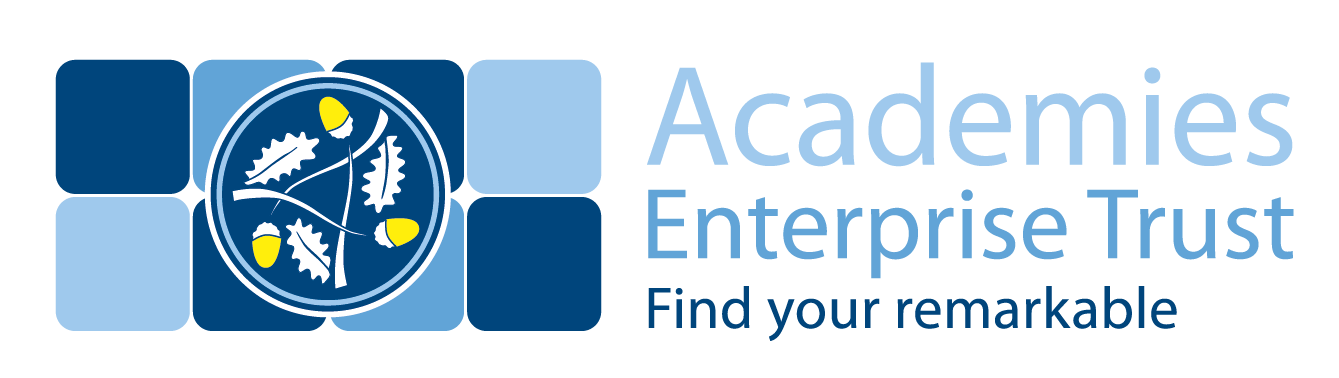 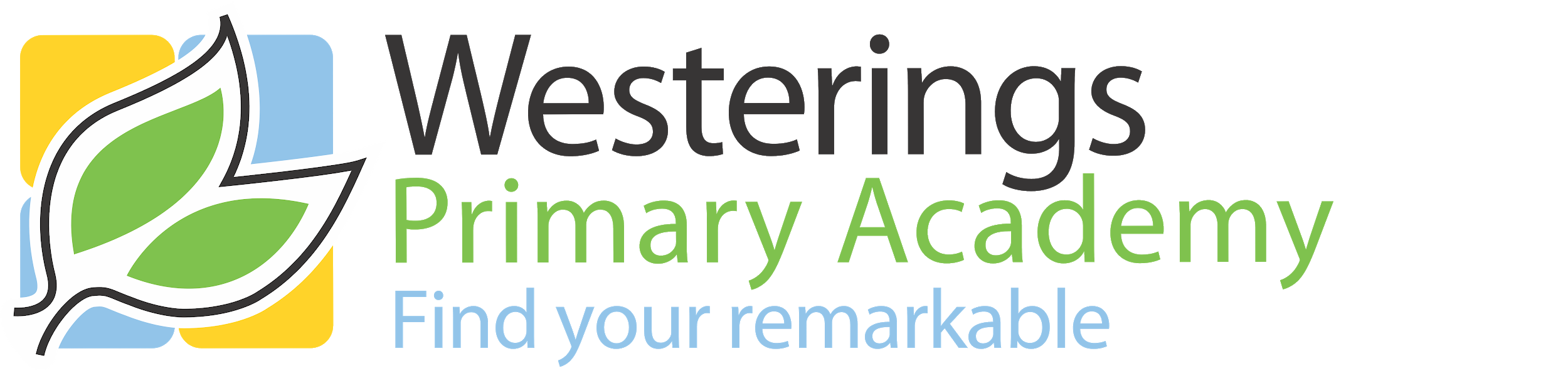 Academies Enterprise TrustJob DescriptionJob Title: Midday Assistant		Location: Westerings Primary AcademyHours of work:	 7.5 hrs pw, 38 weeks per yearSalary: Point 10Reports to: The Senior Midday Supervisor		Purpose of the Role: Acting as part of a team, to take care and control of all the children on the school premises during the midday break between the morning and afternoon teaching sessions.·       To maintain the safety, welfare and good conduct of the pupils during the midday break.Responsibilities: ·   To assist children with eating their meal if applicable.·  To set up and tidy away tables, following appropriate training.·  To clear tables when meals are finished and clear up any associated spillages.·  To enforce the necessary sanctions for maintaining good order.·  To administer basic first aid as required.·  To keep daily records of first aid administered, behaviour and sanctions employed, together with any other relevant records that may be needed.·  To provide pastoral care, guidance and routine advice to pupils as appropriate.·    Where necessary and appropriate to lead games and activities with the children.·   To alert the Midday Supervisor and/or the Principal of any concerns regarding an individual child or group of children·   To attend relevant training and meetings as required.·   To respect confidentiality at all times.·   To participate in the performance and development review process, taking personal responsibility for identification of learning, development and training opportunities in discussion with line manager.·   To understand and apply school policies in relation to health, safety, welfare and behaviour of pupils.·   To comply with individual responsibilities, in accordance with the role, for health & safety in the workplace    To ensure that all duties and services provided are in accordance with the School’s Equal Opportunities PolicyOther clauses:1.    The above responsibilities are subject to the general duties and responsibilities contained in the Statement of Conditions of Employment2.	This job description allocates duties and responsibilities but does not direct the particular amount of time to be spent on carrying them out and no part of it may be so construed.3.	The job description is not necessarily a comprehensive definition of the post.  It will be reviewed at least once a year and it may be subject to modification or amendment at any time after consultation with the holder of the post.4.	This job description may be varied to meet the changing demands of the academy at the reasonable discretion of the Principal/Group/Chief Executive6.	This job description does not form part of the contract of employment.  It describes the way the post holder is expected and required to perform and complete the particular duties as set out in the foregoing.7.    Postholder may deal with sensitive material and should maintain confidentiality in all academy related matters.Safeguarding                                                      	We are committed to safeguarding and protecting the welfare of children and expect all staff and volunteers to share this commitment.  A Disclosure and Barring Service Certificate will be required for all posts. This post will be subject to enhanced checks as part of our Prevent Duty.Person SpecificationJob Title: Midday AssistantGeneral headingDetailEssential requirements:Desirable requirements:Qualifications and ExperienceSpecific qualifications & experienceWorking with or caring for childrenQualifications and ExperienceKnowledge of relevant policiesand proceduresKnowledge of First AidQualifications and ExperienceLiteracyBasic reading and writing skillsQualifications and ExperienceNumeracyAbility to count and undertake basic calculationsCommunication SkillsWrittenAbility to complete basic formsCommunication SkillsVerbalAbility to exchange routine verbal information clearly with children and adultsCommunication SkillsLanguagesSeek support to overcome communication barriers with children and adultsCommunication SkillsNegotiatingConsult with children and other adultsWorking with ChildrenBehaviour ManagementUnderstand and implement the school’s behaviour management policy  Working with ChildrenSENUnderstand and support the differences in children and adults and respond appropriatelyWorking with ChildrenCurriculumUnderstanding of games and activities which support learningWorking with ChildrenChild DevelopmentUnderstanding of the way in which games and activities can help children developWorking with ChildrenHealth & Well beingUnderstand the importance of physical and emotional wellbeing Working with OthersWorking with partnersUnderstand the role of others working in the schoolWorking with OthersRelationshipsAbility to establish rapport and respectful and trusting relationships with children, their families and carers and other adultsWorking with OthersTeam workAbility to  work effectively with other adults in the schoolWorking with OthersInformationAbility to provide timely and accurate informationGeneral SkillsOrganisational skillsGood organisational skillsGeneral SkillsTime ManagementAbility to manage own time activelyGeneral SkillsCreativityAbility to follow instructionsSpecial RequirementsEqualitiesDemonstrate a commitment to equalityHealth & SafetyBasic understanding of Health & SafetyChild ProtectionUnderstand and implement child protection proceduresConfidentiality/Data ProtectionUnderstand procedures and legislation relating to confidentialityCPDBe prepared to develop and learn in the role